Student Work Placement JournalStudent Name and Surname: _______________________________________Year of Study_________________________________________________Academic Year: ______________________________________________Subject: ___________________________________________________Placement: ____________________________________Ewangelikalna Wyższa Szkoła Teologicznawe WrocławiuWork placement at EWST can be carried out according to the following subjects (each student chooses from among the options below)…………………………………………………………..	….........…………………………………………………  Student’s signature 	Work Placement Supervisor’s signature……………………………………………………………………Coordinator’s signature (EWST)…………………………………………………………..	….........…………………………………………………  Student’s signature 	Work Placement Supervisor’s signature……………………………………………………………………Coordinator’s signature (EWST)Student’s Work Placement Journal – Report on the Realization of the Student’s Yearly Plan  ….........…………………………………………………                                                                                                                                             Student’s signature 								……………………………………………………………………Coordinator’s signature (EWST)	………………………………………………………………………	Dean’s signature (EWST)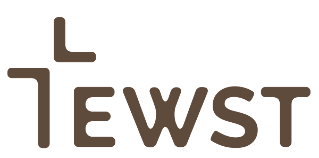 EWANGELIKALNA WYŻSZA SZKOŁA TEOLOGICZNA              WSZJK      Dokument nr 12Year of StudySubjectLearning outcomesIChurch Work Placement IPEU1 - creatively carries out planned organizational activities in churches or religious organizations (K_U06) PEU2 - can cooperate with various entities as part of organizational activities in churches or religious organizations (K_U09) PEU3 - organizes activities in the sphere of the church or religious organizations, taking into account legal and financial aspects (K_U10) PEU4 - consciously strives to acquire new competences as part of organizational activities in churches or religious organizations (K_K01) PEU5 - skillfully copes with new challenges as part of organizational activities in churches or religious organizations (K_K03) PEU6 - constructively engages in teamwork as part of organizational activities in churches or religious organizations (K_K04) IMission Work Placement IPEU 1 - communicates effectively in situations related to missionary activity (K_U05) PEU 2 - constructively engages in teamwork as part of missionary activity (K_K04)ISocial Work Placement IPEU 1 - communicates effectively by taking actions for foundations, associations or public benefit organizations (K_U05) PEU 2 - consciously strives to acquire new competences by engaging in activities for foundations, associations or public benefit organizations (K_K01) PEU 3 - skillfully copes with new challenges as part of the activities of a foundation, association or public benefit organization (K_K03) IIChurch Work Placement IIPEU1 - communicates effectively by popularizing biblical knowledge as part of the activities of church environments (K_U05) PEU2 - creatively implements planned activities popularizing biblical knowledge as part of the activities of church environments (K_U06) PEU3 - consciously strives to acquire new competences in the field of the ability to popularize biblical knowledge as part of the activities of church environments (K_K01) PEU4 - skillfully copes with new challenges as part of the church activity promoting biblical knowledge (K_K03) IIMission Work Placement IIPEU1 - communicates effectively by popularizing biblical knowledge as part of the activities of church environments (K_U05) PEU2 - creatively implements planned activities popularizing biblical knowledge as part of the activities of church environments (K_U06) PEU3 - consciously strives to acquire new competences in the field of the ability to popularize biblical knowledge as part of the activities of church environments (K_K01) PEU4 - skillfully copes with new challenges as part of the church activity promoting biblical knowledge (K_K03) IISocial Work Placement IIPEU 1 - communicates effectively by publishing theological or religious content (K_U05) PEU 2 - can cooperate with various websites or publishers dealing with the dissemination of theological or religious knowledge (K_U09) PEU 3 - skillfully copes with new challenges related to the publication of content on theological or religious topics (K_K03) IIIChurch Work Placement IIIPEU1 - communicates effectively by popularizing biblical knowledge as part of the activities of church environments (K_U05) PEU2 - creatively implements planned activities popularizing biblical knowledge as part of the activities of church environments (K_U06) PEU3 - consciously strives to acquire new competences in the field of the ability to popularize biblical knowledge as part of the activities of church environments (K_K01) PEU4 - skillfully copes with new challenges as part of the church activity promoting biblical knowledge (K_K03) IIIMission Work Placement IIIPEU 1 - creatively carries out planned mission activities (K_U06) PEU 2 - consciously strives to acquire new competences as part of missionary activity (K_K01) PEU 3 - skillfully copes with new challenges as part of missionary activity (K_K03) IIISocial Work Placement IIIPEU 1 - communicates effectively by publishing theological or religious content (K_U05) PEU 2 - can cooperate with various websites or publishers dealing with the dissemination of theological or religious knowledge (K_U09) PEU 3 - skillfully copes with new challenges related to the publication of content on theological or religious topics (K_K03) Student’s Work Placement Journal – Yearly PlanStudent’s Work Placement Journal – Yearly PlanStudent’s Work Placement Journal – Yearly PlanStudent’s Work Placement Journal – Yearly PlanStudent’s Work Placement Journal – Yearly PlanStudent’s Work Placement Journal – Yearly PlanSubjectSubjectPlacement (organization, institution, project etc.)Placement (organization, institution, project etc.)Supervisor – position (title), e-mail, telephoneSupervisor – position (title), e-mail, telephoneDescription of planned activities – responsibilities/activities, expected hours, relationship to learning outcomes Description of planned activities – responsibilities/activities, expected hours, relationship to learning outcomes Description of planned activities – responsibilities/activities, expected hours, relationship to learning outcomes Description of planned activities – responsibilities/activities, expected hours, relationship to learning outcomes Description of planned activities – responsibilities/activities, expected hours, relationship to learning outcomes Description of planned activities – responsibilities/activities, expected hours, relationship to learning outcomes Nr.Activity/ActionActivity/ActionBrief Description of ActivityExpected numer of hoursRelationship to learning outcomesStudent’s Work Placement Journal – Activities Carried Out in Fulfillment of the Student’s Yearly PlanStudent’s Work Placement Journal – Activities Carried Out in Fulfillment of the Student’s Yearly PlanStudent’s Work Placement Journal – Activities Carried Out in Fulfillment of the Student’s Yearly PlanDescription of activities carried out in fulfillment of the Yearly Plan Description of activities carried out in fulfillment of the Yearly Plan Description of activities carried out in fulfillment of the Yearly Plan DateHours (including preparation time)ActivityFulfillment of Yearly Plan - in accordance with the description of planned activities, professional experience gained in relation to the learning outcomes envisaged for the course Fulfillment of Yearly Plan - in accordance with the description of planned activities, professional experience gained in relation to the learning outcomes envisaged for the course ASSESSMENT OF THE WORK PLACEMENT(to be completed by the Coordinator)Learning objectives for each subject are found on pages 2-3 of the Placement Journal ASSESSMENT OF THE WORK PLACEMENT(to be completed by the Coordinator)Learning objectives for each subject are found on pages 2-3 of the Placement Journal PEU 1 PEU 2 PEU 3 PEU 4 PEU 5 PEU 6 PEU 72    3     3+   4     4+   5  2    3     3+   4     4+   5  2    3     3+   4     4+   5  2    3     3+   4     4+   5  2    3     3+   4     4+   5  2    3     3+   4     4+   5  2    3     3+   4     4+   5 Final assessment2    3     3+   4     4+   5  Comments on the knowledge, skills and social competencies demonstrated by the student and on the degree to which the student carried out the plan for his/her work placement. Comments on the knowledge, skills and social competencies demonstrated by the student and on the degree to which the student carried out the plan for his/her work placement. What other curricular content / subjects / methods / forms of education could be introduced into the study program to better prepare students for work placement (apprenticeships)? What other curricular content / subjects / methods / forms of education could be introduced into the study program to better prepare students for work placement (apprenticeships)? 